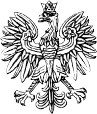 WOJEWODA PODKARPACKI	Rzeszów, 2007-11-12ul. Grunwaldzka 1535-959 Rzeszów skr.poczt.297ŚR.IV-6618-26/2/07DECYZJADziałając na podstawie:art. 155 ustawy z dnia 14 czerwca 1960 r. Kodeks postępowania administracyjnego (Dz. U. z 2000 r. Nr 98, poz. 1071 z późn. zm.);art. 378 ust. 2 pkt 1 ustawy z dnia 27 kwietnia 2001 r. Prawo ochrony środowiska (Dz. U. z 2006 r. Nr 129, poz. 902 z późn. zm.) w związku z § 2 ust.1 pkt 1lit. a rozporządzenia Rady Ministrów z dnia 9 listopada 2004 r. w sprawie określenia rodzajów przedsięwzięć mogących znacząco oddziaływać na środowisko oraz szczegółowych uwarunkowań związanych z kwalifikowaniem przedsięwzięcia do sporządzenia raportu o oddziaływaniu na środowisko (Dz. U. Nr 257, poz. 2573 z późn. zm.);po rozpatrzeniu wniosku ICN Polfa Rzeszów S.A. w Rzeszowie z dnia 14.05.2007 r. znak:     ZŚ/ES/531/2007    w     sprawie     zmiany    decyzji     Wojewody    Podkarpackiego z dnia 02.01.2006 r., znak: ŚR.IV-6618/3/05 (zmienionej decyzją znak: ŚR.IV-6618-10/2/06 z dnia 19.07.2006 r.) udzielającej Spółce pozwolenia zintegrowanego na prowadzenie instalacji Oddziału Syntez.o r z e k a mZmieniam za zgodą stron decyzję Wojewody Podkarpackiego z dnia 02.01.2006 r., znak: ŚR.IV-6618/3/05 (zmienioną decyzją znak: ŚR.IV-6618-10/2/06 z dnia 19.07.2006 r.) udzielającą ICN Polfa Rzeszów S.A.   ul.   Przemysłowa   2,   35-959   Rzeszów REGON: 690312268 pozwolenia zintegrowanego na prowadzenie instalacji Oddziału Syntez w następujący sposób:W podstawie prawnej decyzji w miejsce zapisu o treści:	§4 i §5 rozporządzenie Ministra Środowiska z dnia 29 lipca 2004 r. w sprawie dopuszczalnych poziomów hałasu w środowisku (Dz.U. Nr 178 poz. 1841),wprowadzam zapis o treści:	§4 i §5 rozporządzenia Ministra Środowiska z dnia 14 czerwca 2007  r. w  sprawie dopuszczalnych poziomów hałasu w środowisku (Dz.U. Nr 120 poz. 826),W podpunkcie I.2. Parametry urządzeń i instalacji istotne z punktu widzenia przeciwdziałania zanieczyszczeniom w miejsce podpunktu 1.2.1. Parametry instalacji wprowadzam zapis o treści:Parametry instalacjiW skład instalacji Oddziału Syntez będą wchodziły następujące linie technologiczne, w których możliwe będzie prowadzenie syntezy jednej lub kilku substancji chemicznych:   linia syntezy Dipromalu o wydajności max 6,5 Mg/rok,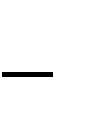   linia syntezy Fumaranu Bisoprololu o wydajności max 1,4 Mg/rok,   linia syntezy Chlorchinaldyny o wydajności max 4,5 Mg/rok,  linia syntezy Etidronianu Disodowego o wydajności max 2,88 Mg/rok ,   linia syntezy Salicylanu Choliny o wydajności max 48,0 Mg/rok,  linia syntezy Chlorowodorku Tolperisonu o wydajności max 2,0 Mg/rok,   linia oczyszczania Xylometazoliny o wydajności max 0,5 Mg/rok,  linia syntezy Fumaranu dimetylu o wydajności max 1,5 Mg/rok,  linia syntezy Wodorofumaranu etylu o wydajności max. 1,5 Mg/rok,  linia syntezy soli wapniowej wodorofumaranu etylu o wydajności max 1,0 Mg/rok,   lina syntezy soli cynkowej wodorofumaranu etylu o wydajności max 0,2 Mg/rok,   linia syntezy soli magnezowej wodorofumaranu etylu o wydajności 0,2 Mg/rok,    linia syntezy Kinetyny substancji o wydajności max 0,6 Mg/rok.W skład instalacji będzie również wchodzić Laboratorium Kontroli Międzyoperacyjnej, stacja chłodu, sieć próżni transportowej oraz układ neutralizacji i napowietrzania ścieków przemysłowych. Układ neutralizacji ścieków będą stanowiły:  zbiornik podziemny Z1 przy Oddziale Chlorchinaldyny o objętości 2,0 m3,zbiornik podziemny Z2 przy Oddziale Chlorowodorku Tolperisonu o objętości 2,0 m3,  2 neutralizatory ścieków R6 i R7, każdy o objętości 1,6 m3,  reaktor R9 do przygotowywania roztworu NaOH o objętości 1,6 m3,   simax-y szklane S11 do regulacji pH,zbiornik do napowietrzania ścieków Z3 przy Oddziale Syntez o objętości 10,0m3W punkcie I.2. Parametry urządzeń i instalacji istotne z punktu widzenia przeciwdziałania zanieczyszczeniom - podpunkcie 1.2.2. Parametry procesów produkcyjnych w instalacji w miejsce dotychczasowych tytułów o numerach 1.2.2.1 – 1.2.2.7. wprowadzam zmiany w tytułach podpunktów - o treści:Synteza DipromaluSynteza Fumaranu BisoprololuSynteza ChlorchinaldynySynteza Etidronianu DisodowegoSynteza Salicylanu CholinySynteza Chlorowodorku TolperisonuOczyszczanie XylometazolinyW punkcie I.2. Parametry urządzeń i instalacji istotne z punktu widzenia przeciwdziałania zanieczyszczeniom - podpunkcie 1.2.2. Parametry procesów produkcyjnych w instalacji wprowadzam zmianę w treści całego podpunktu 1.2.2.8.na zapis o treści:Synteza Fumaranu Dimetylu.Fumaran dimetylu otrzymywany będzie w procesie jednoetapowym przy ciśnieniu atmosferycznym lub próżni uzyskiwanej przy pomocy pomp próżniowych i przy maksymalnej temperaturze ok. 80 0C. Proces prowadzony w zestawie destylacyjnym 96/50 dm3. Gotowy produkt suszony będzie w suszarce tacowej przez ok. 16,0 h.W punkcie I.2. Parametry urządzeń i instalacji istotne z punktu widzenia przeciwdziałania zanieczyszczeniom - podpunkcie 1.2.2. Parametry procesów produkcyjnych w instalacji wprowadzam zmianę w treści całego podpunktu 1.2.2.9.na zapis o treści:Synteza wodorofumaranu etylu.Proces jednoetapowy prowadzony będzie przy ciśnieniu atmosferycznym lub próżni uzyskiwanej przy pomocy pomp próżniowych i przy max temperaturze ok. 80 0C. Proces prowadzony w zestawie destylacyjnym 96/50 dm3. Gotowy produkt suszony będzie w suszarce tacowej przez ok. 8,0h.W punkcie I.2. Parametry urządzeń i instalacji istotne z punktu widzenia przeciwdziałania zanieczyszczeniom - podpunkcie 1.2.2. Parametry procesów produkcyjnych w instalacji wprowadzam zmianę w treści całego podpunktu 1.2.2.10.na zapis o treści:1.2.2. 10. Synteza soli wapniowej wodorofumaranu etylu.Proces jednoetapowy prowadzony będzie przy ciśnieniu atmosferycznym lub próżni uzyskiwanej przy pomocy pomp próżniowych i przy max temperaturze ok. 80 0C. Proces prowadzony w zestawie destylacyjnym 96/50 dm3 zabezpieczonym chłodnicą zwrotną i destylacyjną. Gotowy produkt suszony będzie w suszarce próżniowej.W punkcie I.2. Parametry urządzeń i instalacji istotne z punktu widzenia przeciwdziałania zanieczyszczeniom - podpunkcie 1.2.2. Parametry procesów produkcyjnych      w       instalacji       wprowadzam       dodatkowy      podpunkt       1.2.2.11. o treści:1.2.2.11. Synteza soli cynkowej wodorofumaranu etylu.Proces jednoetapowy prowadzony będzie przy ciśnieniu atmosferycznym lub próżni uzyskiwanej przy pomocy pomp próżniowych i przy max temperaturze ok. 80 0C. Proces prowadzony w zestawie destylacyjnym 96/50 dm3 zabezpieczonym chłodnicą zwrotną i destylacyjną. Gotowy produkt suszony będzie w suszarce próżniowej.W punkcie I.2. Parametry urządzeń i instalacji istotne z punktu widzenia przeciwdziałania zanieczyszczeniom - podpunkcie 1.2.2. Parametry procesów produkcyjnych      w       instalacji       wprowadzam       dodatkowy      podpunkt       1.2.2.12. o treści:1.2.2.12.. Synteza soli magnezowej wodorofumaranu etylu.Proces jednoetapowy prowadzony będzie przy ciśnieniu atmosferycznym lub próżni uzyskiwanej przy pomocy pomp próżniowych i przy max temperaturze ok. 80 0C.Proces prowadzony będzie w zestawie destylacyjnym 96/50dm3 zabezpieczonym chłodnicą zwrotną i destylacyjną. Gotowy produkt suszony będzie w suszarce próżniowej.W punkcie I.2. Parametry urządzeń i instalacji istotne z punktu widzenia przeciwdziałania zanieczyszczeniom - podpunkcie 1.2.2. Parametry procesów produkcyjnych      w       instalacji       wprowadzam       dodatkowy      podpunkt       1.2.2.13. o treści:1.2.2.13. Synteza Kinetyny substancji.Proces dwuetapowy prowadzony będzie przy ciśnieniu atmosferycznym lub próżni uzyskiwanej przy pomocy pomp próżniowych i przy max temperaturze ok. 76 0C. Pierwszy etap syntezy prowadzony w zestawie destylacyjnym 96/50dm3 zabezpieczonym chłodnicą zwrotną i destylacyjną. Gotowy półprodukt suszony będzie w suszarce tacowej przez ok. 8,0h. Drugi etap polegać będzie na oczyszczeniu Kinetyny technicznej. Oczyszczony osad Kinetyny substancji suszony będzie w suszarce tacowej przez ok. 8,0h.W punkcie I.2. Parametry urządzeń i instalacji istotne z punktu widzenia przeciwdziałania zanieczyszczeniom - podpunkcie 1.2.2. Parametry procesów produkcyjnych      w       instalacji       wprowadzam       dodatkowy      podpunkt       1.2.2.14. o treści:I.2.2.14. Laboratorium Kontroli Międzyoperacyjnej dla Oddziału SyntezLaboratorium Kontroli Międzyoperacyjnej przy Oddziale Syntez będzie prowadziło badania dla potrzeb tego Oddziału, które będą obejmowały:badania      materiałów      wyjściowych       (zawartość       MgO,       zawartość       wody w rozpuszczalnikach po regeneracji),badania produktów pośrednich poszczególnych etapów syntezy (pH, współczynnik refrakcji, zawartość wody, zawartość substancji),badania produktów luzem - serie jednostkowe (pH, zawartość wody, zawartości substancji, strata po suszeniu, zawartość chlorków, zawartość popiołu siarczanowego, klarowność, barwa, temperatura topnienia),testy kamforowe.W punkcie II. Maksymalną dopuszczalną emisję w warunkach normalnego funkcjonowania instalacji - podpunkcie II.1. Emisja gazów i pyłów wprowadzanych do powietrza z instalacji - II.1.1. Maksymalna dopuszczalna wielkość emisji gazów i pyłów ze źródeł i emitorów w miejsce tabeli wprowadzam Tabelę 1 o treści:Tabela 1* Dopuszczalna wielkość emisji LZO wprowadzanych do powietrza w sposób zorganizowany (przy wtórnym wykorzystaniu LZO), wyrażona jako stężenie LZO w przeliczeniu na całkowity   węgiel    organiczny    w    gazach    odlotowych,    w    warunkach    umownych, W przypadku LZO(R40) – dopuszczalna wielkość emisji dla fluorowcowanych LZO klasyfikowanych w przepisach jako substancje rakotwórcze kategorii 3 z przypisanym zwrotem R40 – wyrażona jako stężenie bez przeliczania na całkowity węgiel organiczny, W przypadku LZO(R45) – dopuszczalna wielkość emisji dla LZO klasyfikowanych w przepisach jako substancje rakotwórcze kategorii 1 lub 2 z przypisanym zwrotem R45 – wyrażona jako stężenie bez przeliczania na całkowity węgiel organiczny,** Dopuszczalna wielkość emisji LZO wprowadzanych do powietrza w sposób niezorganizowany, wyrażona jako procent masy LZO zużytych w ciągu roku, powiększonej o masę LZO odzyskanych, ponownie użytych w tej instalacji i pomniejszonej o masę LZO sprzedanych jako produkt opakowany w szczelny pojemnik,*** Dopuszczalna wielkość emisji LZO wprowadzanych do powietrza w sposób niezorganizowany i zorganizowany, wyrażona jako procent masy LZO zużytych w ciągu roku powiększonej o masę LZO odzyskanych, ponownie użytych w tej instalacji.W punkcie II. Maksymalną dopuszczalną emisję w warunkach normalnego funkcjonowania instalacji - podpunkcie II.1. Emisja gazów i pyłów wprowadzanych do powietrza z instalacji   - II.1.2. Maksymalna dopuszczalna emisja roczna z instalacji - w miejsce tabeli wprowadzam Tabelę 2 o treści:Tabela 2W punkcie II. Maksymalną dopuszczalną emisję w warunkach normalnego funkcjonowania instalacji - podpunkcie II.2. Dopuszczalną wielkość emisji ścieków z instalacji w miejsce podpunktu II.2.1. Ilość odprowadzanych ścieków przemysłowo- bytowych - wprowadzam podpunkt o treści:II.2.1. Ilość odprowadzanych ścieków przemysłowo-bytowychQmaxd=		32,2 m3/d Qmax m = 708,0 m3/miesiąc Qmax =	8500,0 m3/rokW punkcie IV. Warunki wprowadzania do środowiska substancji lub energii i wymagane działania, w tym   środki   techniczne   mające   na   celu   zapobieganie lub ograniczanie emisji - podpunkcie IV.1. Warunki wprowadzania gazów i pyłów do powietrza - IV.1.1. Miejsca i sposób wprowadzania gazów i pyłów do powietrza - w miejsce tabeli wprowadzam Tabelę 6 o treści:Tabela 3W punkcie IV. Warunki wprowadzania do środowiska substancji lub energii i wymagane działania, w tym   środki   techniczne   mające   na   celu   zapobieganie lub ograniczanie emisji - podpunkcie IV.1. Warunki wprowadzania gazów i pyłów do powietrza w miejsce podpunktu IV.1.2. Ustalam sposób redukcji zanieczyszczeń - wprowadzam podpunkt o treści:IV. 1.2. Ustalam sposób redukcji zanieczyszczeńIV. 1.2.1. Opary gazów odprowadzanych emitorem nr 21 (linia Syntezy Chlorchinaldyny) będą redukowane ze skutecznością ok. 98% w:zestawie trzech płuczek, o poj. 30 dm3 każda, do pochłaniania chloru i HCl – zestaw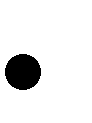 podłączony do odwietrzenia reaktora. Dwie płuczki wypełnione będą 20% roztworem tiosiarczanu sodu, a jedna płuczka (pusta) stanowić będzie rezerwę na wypadek awarii, zestawie trzech sztuk płuczek, o poj. 100 dm3 każda, do pochłaniania dwutlenku siarki – zestaw podłączony do odwietrzenia reaktora. Dwie płuczki wypełnione będą 20% roztworem wodorotlenku sodu, jedna płuczka (pusta) stanowić będzie rezerwę na wypadek awarii.IV. 1.2.2. Opary gazów odprowadzanych emitorem nr 18a (linia Syntezy Salicylanu Choliny) do którego podłączone jest odwietrzanie reaktora do czwartorzędowania będą redukowane ze 100% skutecznością w płuczce z alkaminą do redukcji chlorku metylu.IV. 1.2.3. Opary gazów odprowadzanych emitorem nr 53 (linia Syntezy Chlorowodorku Tolperisonu – etap I lub linia Syntezy Etidronianu Diodowego) będą redukowane skutecznością ok. 99% w zestawie czterech płuczek o   łącznej   poj.   ok.   400   dm3. Trzy płuczki wypełnione będą 15% roztworem wodorotlenku sodu, jedna (pusta) stanowić będzie rezerwę na wypadek awarii.IV. 1.2.4. Opary gazów odprowadzanych emitorem nr 31 (linia Syntezy Chlorowodorku Tolperisonu – etap II ) będą redukowane ze skutecznością ok. 99% w zestawie czterech płuczek o łącznej poj. ok. 400 dm3. Trzy płuczki wypełnione będą 15% roztworem wodorotlenku sodu, jedna (pusta) stanowić będzie rezerwę na wypadek awarii.W punkcie V. Rodzaj i maksymalną ilość wykorzystywanej energii, materiałów, surowców i paliw - podpunkcie V.1. Pobór wody dla potrzeb instalacji - w miejsce tabeli wprowadzam Tabelę 12 o treści:Tabela 4W punkcie V. Rodzaj i maksymalną ilość wykorzystywanej energii, materiałów, surowców i paliw - podpunkcie V.2. Ilość surowców i materiałów stosowanych w produkcji - w miejsce tabeli wprowadzam Tabelę 13 o treści:Tabela 5W punkcie V. Rodzaj i maksymalną ilość wykorzystywanej energii, materiałów, surowców i paliw - podpunkcie V.3. Zużycie energii dla potrzeb własnych instalacji - w miejsce tabeli wprowadzam Tabelę 14 o treści:Tabela 6W punkcie VI. Zakres i sposób monitorowania procesów technologicznych, w tym pomiaru i ewidencjonowania wielkości emisji - podpunkcie VI.1. Monitoring procesów technologicznych - w miejsce podpunktu VI.1.6. Wskaźniki zużycia surowców na jednostkę produkcji - wprowadzam podpunkt o treści:Wskaźniki zużycia surowców na jednostkę produkcjisynteza Dipromalu	10,84 kg/kg produktusynteza Fumaranu Bisoprololu	140,75 kg/kg produktusynteza Chlorchinaldyny	63,201 kg/kg produktusynteza Etidronianu Diodowego	18,29 kg/kg produktusynteza Salicylanu Choiny	2,26	kg/kg produktusynteza Chlorowodorku Tolperisonu	52,89 kg/kg produktuoczyszczanie Xylometazoliny	71,98 kg/kg produktusynteza Fumaranu dimetylu	10,42 kg/kg produktusynteza wodorofumaranu etylu	7,12	kg/kg produktusynteza soli wapniowej wodorofumaranu etylu	4,40	kg/kg produktusynteza soli cynkowej wodorofumaranu etylu	18,32 kg/kg produktusynteza soli magnezowej wodorofumaranu etylu	10,14 kg/kg produktusynteza Kinetyny substancji	30,57 kg/kg produktuW punkcie VI. Zakres i sposób monitorowania procesów technologicznych, w tym pomiaru i ewidencjonowania wielkości emisji - w miejsce podpunktu VI.2. Monitoring emisji gazów i pyłów do powietrza - wprowadzam podpunkt o treści:Monitoring emisji gazów i pyłów do powietrzaStanowiska do pomiaru wielkości emisji gazów lub pyłów do powietrza będą zamontowane na emitorach 19, 21, 24, 26,25, 26, 27, 28, 30, 31, 32, 33, 50, 51, 52, 53.Stanowiska pomiarowe winny być na bieżąco utrzymywane w stanie umożliwiającym prawidłowe wykonanie pomiarów emisji oraz zapewniającym zachowanie wymogów BHP.II. Pozostałe warunki decyzji pozostają bez zmian.UzasadnienieWnioskiem z dnia 14.05.2007 r. ICN Polfa Rzeszów S.A. w Rzeszowie wystąpiła   o   zmianę   decyzji   Wojewody   Podkarpackiego   z    dnia    02.01.2006    r. znak:       ŚR.IV-6618/3/05        (zmienionej        decyzją        znak:        ŚR.IV-6618-10/2/06 z dnia 19.07.2006 r.) udzielającej   pozwolenia   zintegrowanego   na   prowadzenie instalacji Oddziału Syntez. Informacja o wniosku Spółki została umieszczona w publicznie dostępnym wykazie danych o dokumentach zawierających informacje o środowisku i jego ochronie w formularzu A pod numerem 2007/A/0188. Rozpatrując wniosek oraz całość akt w sprawie ustaliłem, co następuje:Na   terenie    Spółki    eksploatowana    jest    instalacja,    która     na    podstawie§ 2 ust.1 pkt. 1 lit. a rozporządzenia Rady Ministrów w sprawie określenia rodzajów przedsięwzięć mogących znacząco oddziaływać na środowisko oraz szczegółowych uwarunkowań związanych z kwalifikowaniem przedsięwzięć do sporządzenia raportu o oddziaływaniu na środowisko, zaliczana jest do przedsięwzięć mogących znacząco oddziaływać na środowisko, wymagających sporządzenia raportu o oddziaływaniu na środowisko.   Tym   samym,   zgodnie   z   art.   183   w   związku   z   art.   378   ustawy Prawo ochrony środowiska, organem właściwym do wydania   pozwolenia   jest Wojewoda Podkarpacki.Po przeanalizowaniu wniosku Spółki decyzją z dnia 11.06.2007 r. znak: ŚR.IV.-0741-6/2/07 wyłączyłem z publicznie dostępnego wykazu danych o środowisku i jego ochronie dane zawarte w załączniku nr 8 dokumentacji oraz pismem z dnia 12.06.2007r. znak: ŚR.IV-6618-26/2/07 zawiadomiłem o wszczęciu postępowania administracyjnego w sprawie zmiany pozwolenia zintegrowanego dla instalacji oraz ogłosiłem, że przedmiotowy wniosek został umieszczony w publicznie dostępnym wykazie danych o dokumentach zawierających informacje o środowisku i jego ochronie oraz o prawie wnoszenia uwag i wniosków do przedłożonej dokumentacji. Ogłoszenie przez 21 dni było dostępne natablicach ogłoszeń: ICN Polfa Rzeszów S. A. w Rzeszowie, Urzędu Miasta Rzeszowa oraz na stronie    internetowej    i    tablicy    ogłoszeń    Podkarpackiego    Urzędu    Wojewódzkiego w Rzeszowie. W okresie udostępniania wniosku nie wniesiono żadnych uwag i wniosków.Zmiana pozwolenia zintegrowanego wynika z zakończenia pierwszego etapu modernizacji instalacji Oddziału Syntez, co spowodowało likwidację linii technologicznych oczyszczania Clopamidu o wydajności max. 1,7 Mg/rok i syntezy Alendronianu sodu o wydajności max. 0,84 Mg/rok oraz zwiększenie wydajności linii technologicznych do syntezy:    Fumaranu   Bisoprololu,   Chlorowodorku   Tolperisonu   i   Salicylanu   Choliny. W ramach modernizacji zainstalowano również nowe linie technologiczne do prowadzenia syntez Fumaranu dimetylu, wodorofumaranu etylu, soli wapniowej wodorofumaranu etylu, soli cynkowej wodorofumaranu etylu, soli magnezowej wodorofumaranu etylu oraz Kinetyny substancji.Wobec   faktu,   że   modernizacja   technologii   spowodowała   zmiany   jakościowe i ilościowe zużywanych surowców, wzrost zużycia mediów oraz wzrost wielkości emisji do środowiska uznałem, że wnioskowana zmiana pozwolenia jest istotną zmianą zgodnie z art. 3 pkt 7 ustawy Prawo ochrony środowiska. W celu dostosowania treści obowiązującej decyzji do stanu faktycznego wprowadziłem zmiany w podpunktach I.2., II.1., II.2., IV.1., i V.2. Jednocześnie dotychczas obowiązujące pozwolenie w części dotyczącej emisji LZO do   powietrza    dostosowałem    do    wymogów    rozporządzenia    Ministra    Środowiska z dnia 20 grudnia 2005   roku   w   sprawie   standardów   emisyjnych   z   instalacji. Ponadto   zmieniłem   treść   podpunktu   VI.1.   dotyczącego   monitoringu   emisji   gazów i pyłów wprowadzanych do powietrza. W celu kontroli eksploatacji instalacji korzystając z uprawnień wynikających z art. 151 ustawy z dnia 27 kwietnia 2001r. Prawo ochrony środowiska, w decyzji ustaliłem obowiązek usytuowania stanowisk do pomiaru wielkości emisji gazów i pyłów   do powietrza. Stanowiska te będą zamontowane na emitorach: 19, 21, 24, 26,25, 26, 27, 28, 30, 31, 32, 33, 50, 51, 52, 53. Na prowadzącym instalację ciążą obowiązki w zakresie wykonywania okresowych pomiarów emisji LZO, wynikające z rozporządzenia Ministra Środowiska z dnia   23 grudnia 2004r. w   sprawie wymagań w zakresie prowadzenia pomiarów wielkości emisji. Zakres, metodykę oraz czasokres prowadzenia tych pomiarów określa załącznik do rozporządzenia. W związku z tym w decyzji nie ustaliłem szczegółowych wymogów w tym zakresie.Analizę zmodernizowanej instalacji pod kątem najlepszych dostępnych technik przeprowadziłem w odniesieniu do następujących dokumentów:"Dokument referencyjny najlepszych dostępnych technik (BREF) przy produkcji wysokowartościowych substancji organicznych" (Best Available Techniques Reference Document on the Manufacture of Organic Fine Chemicals),Dokument referencyjny BREF dotyczący generalnych zasad monitoringu (Reference Document on the General Principles of Monitoring),Najlepsze dostępne techniki (BAT). Wytyczne dla Branży Chemicznej w Polsce. Chemikalia organiczne głęboko przetworzone.“EPA Office of Compliance Sector Notebook Project: Profile of the Pharmaceutical Manufacturing Industry.” U.S. Environmental Protection Agency,“PARCOM Recommendation 92/5 concerning Best Available Technology in the Pharmaceutical Manufacturing Industry“Overview Assessment of Implementation of PARCOM Recommendation 92/5 concerning Best Available Technology for the Pharmaceutical Manufacturing Industry.”“HELCOM Recommendation 23/11 Requirements for Discharging of Waste Water from the Chemical Industry.”“Integrated Pollution Control Licensing. BATNEEC Guidance Note   for   the Chemical Sector. U.K. EPA.”Poniżej zestawiono porównanie zaleceń dokumentu referencyjnego dotyczących rozwiązań technicznych, z rozwiązaniami stosowanymi w instalacji objętej pozwoleniem:Stosowanie procesów odzysku i/lubpowtórnego użycia.Kondensacja i recyrkulacja rozpuszczalników w instalacji.Eliminacja lub minimalizowanie zużyciaorganicznych rozpuszczalników chlorowcopochodnych.Skuteczne oddzielenie produktu odrozpuszczalnika poprzez zastosowanie procesu filtracji lub wirowania przedkońcowym suszeniem produktu. Stosowanie pośrednich obiegówchłodzących i kondensacji oparów i cieczy organicznych zamiast bezpośrednichsystemów chłodzących.Woda chłodnicza, woda deszczowa i ściekiz poszczególnych procesów nie powinny byćłączone, jeżeli spowodowałoby to spadek skuteczności oczyszczania.Stosowanie procesów neutralizacji, korekty chemicznej oraz separacji faz przedodprowadzeniem ścieków do dalszejobróbki.W instalacjach, z których ściekiodprowadzane są do wód powierzchniowych lub do kanalizacji miejskiej stężenia metaliciężkich w odprowadzanych ściekach nie powinny przekraczać wartości podanych poniżej:1112	Monitorowanie i regularne badanie ścieków opuszczających zakład.Prowadzi się odzysk i powtórne wykorzystanie substancji (rozpuszczalników), w przypadku nowouruchomionych syntez nawet na poziomie ok. 50%.Stosowane są urządzenia zapewniające kondensację i recyrkulację rozpuszczalników.Zminimalizowano zużycie rozpuszczalnikówchlorowcopochodnych ograniczając się jedynie do stosowania chlorku metylu i chlorku metylenu.Stosowany jest proces filtracji i wirowania przed suszeniem produktów.W procesach syntez wyeliminowano chłodzenie bezpośrednie.W granicach instalacji znajduje się neutralizatori podczyszczalnia ścieków przemysłowych, a wody deszczowe oraz ścieki bytowo-przemysłoweodprowadzane są odrębnymi kanalizacjami poza granice instalacji. Woda w obiegach chłodniczych krążyw systemie zamkniętym.Procesy te są stosowane w neutralizatorze i podczysz- czalni.Ścieki odprowadzane do kanalizacji miejskiej z instalacji nie zawierają kadmu, rtęci ani chromu.Analizy kontrolne ścieków dokonywane regularnie przez MPWiK wykazują że stężenia metali ciężkichw ściekach odprowadzanych do kanalizacji miejskiej są niższe od wartości zalecanych i wynosząSpółka posiada własne laboratorium zakładowe, w którym regularnie wykonuje analizy ścieków.Przeprowadzona analiza dokumentów referencyjnych wskazuje, ze przedmiotowa instalacja po zrealizowanej modernizacji spełnia wymagania z nich wynikające. Zachowane są również standardy jakości środowiska.Biorąc powyższe pod uwagę orzeczono jak w osnowie.PouczenieOd niniejszej decyzji służy odwołanie do Ministra Środowiska za pośrednictwem Wojewody Podkarpackiego w terminie 14 dni od dnia otrzymania decyzji. Odwołanie należy składać w dwóch egzemplarzach.Z up. WOJEWODY PODKARPACKIEGO (-)Andrzej Kulig DYREKTORWYDZIAŁU ŚRODOWISKA I ROLNICTWAOpłata skarbowa w wys. 1005,5 zł. uiszczona w dniu 14.05.2007r.na rachunek bankowy: Nr 83 1240 2092 9141 0062 0000 0423 Urzędu Miasta Rzeszowa.Otrzymują:ICN Polfa Rzeszów S.A., ul. Przemysłowa 2, 35-959 RzeszówSR-IVa/aDo wiadomości:Podkarpacki Wojewódzki Inspektor Ochrony Środowiska, ul. Langiewicza 26, 35-101 RzeszówMarszałek Województwa Podkarpackiego, ul. Towarnickiego 1A, 35-010 RzeszówMinister Środowiska, ul. Wawelska 52/54, 00-922 WarszawaLpŹródło emisjiEmitorZanieczyszczenieDopuszczalna wielkość emisjiDopuszczalna wielkość emisjiDopuszczalna wielkość emisjiDopuszczalna wielkość emisjiLpŹródło emisjiEmitorZanieczyszczeniekg/hS * 1(mg/m3 )uS ** 3( % )S *** 5( % )1.Linia syntezy salicylanu Choliny- I faza emisji19LZO (R40)-2015151.Linia syntezy salicylanu Choliny- II faza emisji19LZO-15015152.Linia syntezy Chlorchinaldyny- I faza emisji21LZO-15015152.Linia syntezy Chlorchinaldyny- II faza emisji21ChlorChlorowodór Dwutlenek siarki0,00610,0480,037---------3.Suszarka półproduktu - linia syntezy Chlorchinaldyny- I faza emisji24LZO-15015153.Suszarka półproduktu - linia syntezy Chlorchinaldyny- II faza emisji24Pył ogółem Pył zaw. PM100,00770,0077---4.SuszarkaChlorchinaldyny25Pył ogółemPył zaw. PM100,0010,001---5.Suszarka Tolperisonu, Etidronianu Sodowego, Bisoprololu, Fumaranu Dimetylu, Kinetyny, Wodorofumaranu etylu, Xylometazoliny, Dipromalu.- I faza emisji26LZO-1501515Suszarka Tolperisonu, Etidronianu Sodowego, Bisoprololu, Fumaranu Dimetylu, Kinetyny, Wodorofumaranu etylu, Xylometazoliny, Dipromalu.- II faza emisjiPył ogółem Pył zaw. PM100,0150,015---6.Suszarka Tolperisonu, Etidronianu Sodowego, Bisoprololu, Fumaranu Dimetylu, Kinetyny, Wodorofumaranu etylu, Xylometazoliny,- I faza emisji27LZO-15015156.Suszarka Tolperisonu, Etidronianu Sodowego, Bisoprololu, Fumaranu Dimetylu, Kinetyny, Wodorofumaranu etylu, Xylometazoliny,- II faza emisji27Pył ogółem Pył zaw. PM100,0150,015---7.Wentylacja –pomieszczenie suszarek PS 01228LZO-15015158.Młynek i granulator30Pył ogółemPył zaw. PM100,2000,200---9.Wentylacja - pomieszczenie PS 024 linie: syntezy Bisoprololu, syntezy Tolperisonu, oczyszczanie Xylometazoliny- I faza emisji31LZO (R40)-2015159.Wentylacja - pomieszczenie PS 024 linie: syntezy Bisoprololu, syntezy Tolperisonu, oczyszczanie Xylometazoliny- II faza emisji31LZO-1501515Wentylacja - pomieszczenie PS 024 linie: syntezy Bisoprololu, syntezy Tolperisonu, oczyszczanie Xylometazoliny- III faza emisjiChlorowodór0,012---10.Wentylacja - pomieszczenie PS 024 linia syntezy Tolperisonu- I faza emisji32LZO-150151510.Wentylacja - pomieszczenie PS 024 linia syntezy Tolperisonu- II faza emisji32LZO (R40)-20151511.Wentylacja – pomieszczenie PS016 i PS 022linii: Dipromalu, Bisoprololu, Xylometazoliny- I faza emisji33LZO-150151511.Wentylacja – pomieszczenie PS016 i PS 022linii: Dipromalu, Bisoprololu, Xylometazoliny- II faza emisji33LZO (R45)-2151512.Wyciąg Laboratorium KontroliMiędzyoperacyjnej- I faza emisji50LZO-150151512.Wyciąg Laboratorium KontroliMiędzyoperacyjnej- II faza emisji50Amoniak Kwas octowy0,0100,010------13.Wentylacja ogólnamłynowni51Pył ogółemPył zaw. PM100,0500,050------14.Wentylacja znad drzwi suszarki tacowejChlorchinaldyny52Pył ogółem Pył zaw. PM100,0010,001------15.Wentylacja – pomieszczenia PS016 linii: Fumaranu Dimetylu, Kinetyny, Wodorofumaranu etylu, soli magnezowej wodorofumaranu etylu, soli cynkowej wodorofumaranu etylu, Xsylometazoliny, Tolperisonu, Bisoprololu.- I faza emisji53LZO-150151515.Wentylacja – pomieszczenia PS016 linii: Fumaranu Dimetylu, Kinetyny, Wodorofumaranu etylu, soli magnezowej wodorofumaranu etylu, soli cynkowej wodorofumaranu etylu, Xsylometazoliny, Tolperisonu, Bisoprololu.- II faza emisji53Chlorowodór0,155---Lp.Rodzaj substancji zanieczyszczającychDopuszczalna wielkość emisji [Mg/rok]1.Amoniak0,0012.Chlor0,0203.Chlorowodór0,3084.Dwutlenek siarki0,0375.Kwas octowy0,0076.Pył ogółem0,2517.Pył zawieszony PM100,2518.LZOw tym LZO (R40)LZO (R45)16,7591,1200,101Lp.EmitorWysokość emitora [m]Średnica emitorau wylotu [m]Prędkość gazów na wylocie emitora [m/s]Temperatura gazów nawylocie emitora [K]Czas pracy emitora [h/rok]1.199,10,85,5(wyrzutnia typu E)31837002.2112,00,79,1(wyrzutnia typu E)31832803.246,00,2032,7(wyrzutnia typu E)31858084.258,00,31513,2(wyrzutnia typu E)31858085.267,80,31513,2(wyrzutnia typu E)31860006.277,00,31513,2(wyrzutnia typu E)31860007.287,50,4506,3(wyrzutnia typu E)29360008.308,50,408,0(wyrzutnia typu E)2934009.318,50,808,2(wyrzutnia typu E)293442510.3212,00,709,1(wyrzutnia typu E)293268211.3312,50,9011,8(wyrzutnia typu E)293600012.505,30,550,0(zadaszony)29310013.515,30,400,0(zadaszony)29340014.525,10,250,0(zadaszony)293492015.537,00,400,0(zadaszony)2934530Lp.Rodzaj wodyPobór wody [m3/dobę]Pobór wody [m3/miesiąc]Pobór wody [m3/rok]1.Woda dla potrzeb sanitarno-bytowychi technologicznych32,27088500Lp.Rodzaj materiałów i surowcówJednostkaZużycie1.AlkaminaMg/rok16,72.Salicylan soduMg/rok31,33.EtanolMg/rok37,64.Chlorek metyluMg/rok10,15.Kwas 2-propylooctowyMg/rok6,16.AcetonMg/rok36,87.8-hydroksychinaldynaMg/rok4,58.Kwas mrówkowyMg/rok14,79.ChlorMg/rok3,810.Wodorotlenek soduMg/rok4,511.Alkohol p-hydroksybenzylowyMg/rok1,612.IzopropoksyetanolMg/rok4,013.Chlorek metylenuMg/rok11,614.IzopropanolMg/rok1,815.Octan etylum3/rok23,616.ToluenMg/rok5,917.Trójchlorek fosforuMg/rok5,918.Trójchlorek glinuMg/rok3,019.Chlorowodorek piperydynyMg/rok1,820.EpichlorohydrynaMg/rok2,721.IzopropyloaminaMg/rok1,122.Xylometazolina technicznaMg/rok1,223.Tlenek magnezuMg/rok0,924.MetanolMg/rok15,525.Kwas octowyMg/rok4,026.Kwas propionowyMg/rok2,027.Kwas fumarowyMg/rok2,128.Kwas siarkowyMg/rok0,629.Etanolan magnezuMg/rok0,130.Wodorofumaran etyluMg/rok1,731.Węglan wapniaMg/rok0,532.Bezwodnik maleinowyMg/rok2,233.Chlorek tionyluMg/rok0,134.n-heptanMg/rok1,035.Tlenek cynkuMg/rok0,136.6-chloropurynaMg/rok0,537.FurfuryloaminaMg/rok1,638.EtanolMg/rok5,739.ChlorowodórMg/rok2,440.Węgiel aktywnyMg/rok0,741.AmberlystMg/rok1,542.Węglan potasuMg/rok0,243.Siarczan magnezuMg/rok2,644.Chlorek soduMg/rok3,145.Woda amoniakalnaMg/rok4,246.Wodorosiarczyn soduMg/rok2,647.ParaformaldehydMg/rok0,548.Sodu pirosiarczynMg/rok3,349.Wersenian soduMg/rok0,1Lp.Rodzaj energiiJednostkaZużycie energii1.Energia elektrycznaMWh/rok850l.p.Najlepsza dostępna technikaTechnika stosowana w ICN POLFA RZESZÓW S.A.1Redukcja ilości zużywanych mediów, substancji pomocniczych i surowców(przez optymalizację wydajności procesu lub zastosowanie surowca lepszej jakości)W zakładzie funkcjonuje System Zapewnienia Jakości oparty na światowym systemie GMP. Głównym celem tego systemu jest przestrzeganie zasad dobrej praktyki wytwarzania (Good Manufacturing Practice- GMP). Skutkuje to oszczędnością i optymalizacją w zużyciu mediów energetycznych, wody oraz surowców,stosowane są obiegi zamknięte wody.2Stosowanie „dobrej praktyki produkcyjnej” (GMP – Good Manufacturing Practices) obejmujące zobowiązanie najwyższego kierownictwa do doskonalenia systemu, do szkolenia pracowników, utrzymaniawydajnego ruchu maszyn i urządzeń, przeglądów inwentaryzacyjnych, bezpiecznego składowania.ICN POLFA RZESZÓW S.A. stosuje system GMP oraz otrzymała od Ministerstwa Zdrowia Certyfikaty GMP na wszystkie formy produkowanych leków.3Zastępowanie substancji szkodliwych mniej groźnymi dla środowiska i zdrowia ludzi.Zaprzestano produkcji Clopamidu i Alendronianu soduoraz podejmowane są dalsze działania zmierzające do eliminowania szkodliwych substancji organicznych.